Russian Revolution Webquest Part 3Now that you have researched a specific person from the Russian Revolution, you are going imagine you are that person by participating in some propaganda techniques. What is propaganda? Propaganda: a form of communication that influences the attitude of a community toward a cause or position. For example, this poster is communicating and influencing the American public to vote for Obama and to believe that his politics and beliefs will create change. 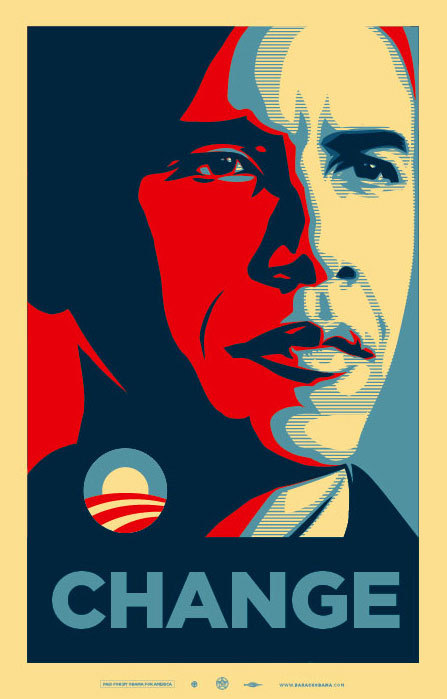 Now back to your task. Listed below is a link that will take you to a website which contains all of the different propaganda techniques. You are to choose THREE of these techniques in order to create a propaganda campaign for your figure from the Russian Revolution. You must keep in mind what your person was trying to accomplish. Were they trying to take over Russia and implement Communism? Were they from the US or Britain and trying to stop Communism? WHAT WOULD YOUR FIGURE BE TRYING TO INFLUENCE RUSSIA TO BELIEVE? This is going to be the basis of your campaign. Below you will also find a planning sheet which will help plan out your campaign in an organized fashion. Propaganda TechniquesPropaganda Planning SheetExamples of Propaganda PowerPoint